ASIE ZÁPISY 7. C, 7. DMgr. Nela MacháčkováVÝCHODNÍ ASIE POKRAČOVÁNÍ MONGOLSKO hlavní město Ulánbátar 4/5 země tvoří stepi, 1/5 poušť Gobipastviny - chov koz, ovcí, skotuz velké části kočovnícijurta - kruhové obydlí (lehce rozložitelná)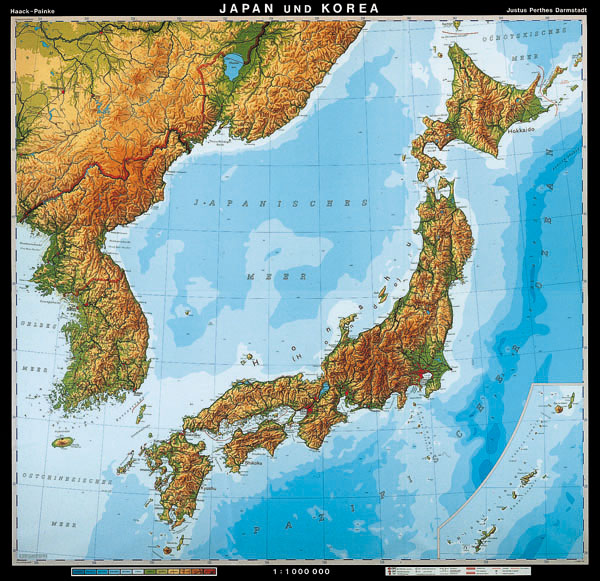 JAPONSKOhlavní město Tokiodo roku 1868 hlavním městem KjótoJaponské ostrovy: HokkaidóHonšúŠikoku Kjúšú panovník má titul císařgeografie:od pevniny odděleno Japonským mořem a Korejským průlivemhornatý povrch, ostrovy sopečného původuFudži - nejvyšší hora Japonska, sopkanížiny - u pobřeží, zemědělství živelné pohromy - zemětřesení, sopečná činnost, tsunami, tajfuny hospodářství:zemědělství - rýže, zelí, ovoce, zelenina, brambory, sójachov prasat a drůbeže, rybolov průmysl - výroba automobilů, elektroniky, robotika, strojírenství  doprava:přístavy - Jokohama, Ósaka, Kóbe, Nagojarychlovlaky  - Šinkansen kulturakimono - gejša - sakura - samuraj, šógun - katana - kamikadze - pagoda - sushi - bonsai - sumó - judo, karate, kung fu - ÚKOL:	Jak jste si správně mohli povšimnout, u sekce "kultura" jsem vypsala několik pojmů, které se pojí s japonskou kulturou. Vaším úkolem je dohledat si, co tyto pojmy značí. Stačí si definice zapsat pouze ve zkratce, ale vy musíte rozumět tomu, co značí.   	A pozor! To ještě stále není všechno! :D Vyhledala jsem pro vás opět zajímavý text, který se týká samurajského kodexu. Vím, že některá slova z textu nebudete znát a celkově se vám text může zdát obtížný. Mám k němu pár drobných otázek, na které se snažte najít odpověď:Co je to bušidó?Co je povinností samuraje po smrti jeho pána?Kdo je to rónin?Úkoly vyfoťte a zašlete mi na mail do neděle 7.6.  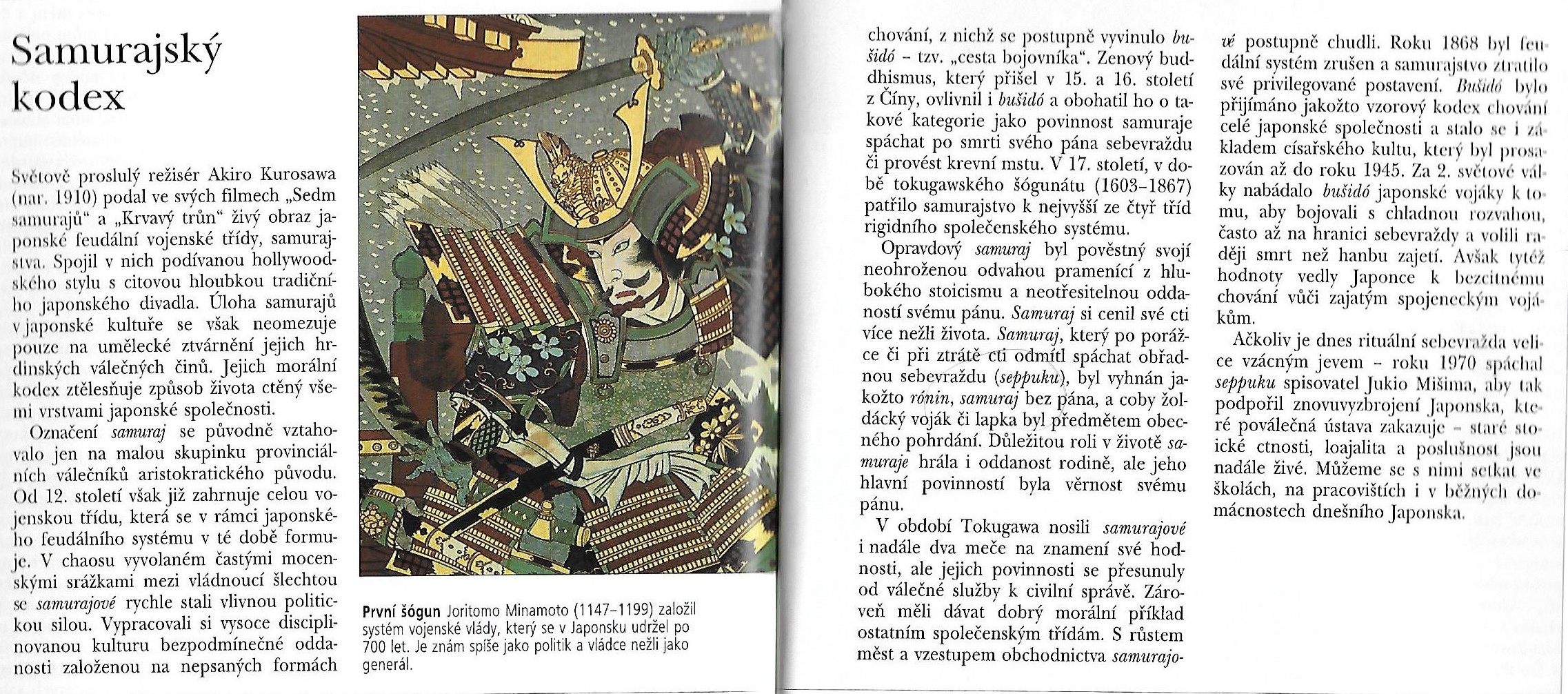 